MUNICIPIUL SATU MARE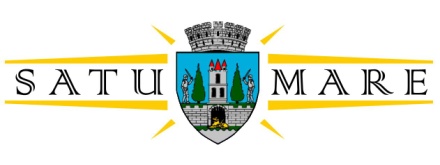 PRIMARUL MUNICIPIULUINR. 55412 din 22.09.2023Kereskényi Gábor,  Primar al Municipiului Satu Mare,În temeiul prevederilor art. 136 alin. (1) din O.U.G. nr. 57/2019 privind Codul Administrativ, cu modificările și completările ulterioare, inițiez proiectul de hotărâre privind desemnarea reprezentanților Consiliului local al municipiului Satu Mare în cadrul consiliilor de administrație ale unităților de învățământ preuniversitar de stat și particular din Municipiul Satu Mare pentru anul școlar 2023 – 2024, proiect în susținerea căruia formulez următorul:REFERAT DE APROBAREPotrivit prevederilor art. 128 din Legea învățământului preuniversitar nr. 198/2023  potrivit cărora:” …..(1) Unităţile de învăţământ preuniversitar de stat cu personalitate juridică, cu excepţia celor din sistemul de apărare, ordine publică şi securitate naţională, sunt conduse de consiliile de administraţie, de directori şi de directori adjuncţi, unde este cazul. În exercitarea atribuţiilor ce le revin, consiliile de administraţie şi directorii conlucrează cu:a) Comisia pentru Evaluarea şi Asigurarea Calităţii, denumită în continuare CEAC;b) Comisia pentru Formare şi Dezvoltare în Cariera Didactică, denumită în continuare CFDCD;c) consiliul profesoral;d) autorităţile administraţiei publice locale;e) consiliul reprezentativ al părinţilor şi asociaţiile de părinţi, acolo unde există;f) organizaţiile sindicale afiliate federaţiilor sindicale reprezentative la nivel de sector de negociere colectivă învăţământ preuniversitar;g) consiliul şcolar al elevilor.(2)  În unităţile de învăţământ de stat, consiliul de administraţie este organul deliberativ de conducere al unităţii de învăţământ şi este constituit din 7, 9 sau 11 membri, astfel:a) în cazul în care consiliul de administraţie este format din 7 membri, aceştia sunt: directorul, 2 cadre didactice, 2 reprezentanţi ai părinţilor, primarul sau un reprezentant al primarului, un reprezentant al consiliului local. Prevederile se aplică în mod corespunzător unităţilor de învăţământ cu efective mai mici de 300 de beneficiari primari. Cvorumul de şedinţă este constituit în prezenţa a cel puţin 4 membri;b) în cazul în care consiliul de administraţie este format din 9 membri, aceştia sunt: directorul, 3 cadre didactice, din care un reprezentant poate fi un reprezentant al personalului didactic auxiliar, primarul sau un reprezentant al primarului, 2 reprezentanţi ai consiliului local, 2 reprezentanţi ai părinţilor. Prevederile se aplică în mod corespunzător unităţilor de învăţământ cu efective între 301 şi 400 de beneficiari primari. Cvorumul de şedinţă este constituit în prezenţa a cel puţin 5 membri;c) în cazul în care consiliul de administraţie este format din 11 membri, aceştia sunt: directorul, 4 cadre didactice din care un reprezentant poate fi un reprezentant al personalului didactic auxiliar, primarul sau un reprezentant al primarului, 2 reprezentanţi ai consiliului local, 3 reprezentanţi ai părinţilor. Prevederile se aplică în mod corespunzător unităţilor de învăţământ cu efective de peste 400 de beneficiari primari. Cvorumul de şedinţă este constituit în prezenţa a cel puţin 6 membri;d) în consiliile de administraţie ale unităţilor de învăţământ de nivel liceal/postliceal, din cota aferentă părinţilor un loc este repartizat, cu drept de vot, unui reprezentant al elevilor care a împlinit 18 ani;e) în consiliile de administraţie ale unităţilor de învăţământ care şcolarizează doar nivel postliceal cota aferentă părinţilor revine reprezentanţilor elevilor;f) în unităţile de învăţământ care organizează învăţământ liceal tehnologic şi postliceal, consiliile de administraţie se pot mări cu 2 membri desemnaţi de operatorii economici parteneri, asociaţii profesionale partenere, consorţii partenere. Reprezentantul desemnat de unul dintre operatorii economici poate avea calitatea de preşedinte al consiliului de administraţie. Preşedintele consiliului de administraţie este ales dintre membrii acestuia cu majoritate simplă a voturilor. În cazul în care sunt mai mulţi operatori economici parteneri, asociaţii profesionale partenere şi consorţii partenere, aceştia îşi desemnează reprezentanţii în consiliul de administraţie al unităţii de învăţământ sau pot forma un consiliu reprezentativ care să nominalizeze reprezentanţii pe locurile care le sunt alocate. În acest caz, cvorumul de şedinţă reglementat la lit. a)-c) se măreşte cu 1 membru, respectiv 2 membri;g) în unităţile de învăţământ care organizează exclusiv învăţământ tehnologic, componenţa consiliului de administraţie asigură reprezentarea în număr egal a membrilor din partea operatorilor economici, asociaţiilor profesionale partenere, consorţiilor partenere, respectiv a membrilor din partea cadrelor didactice, alături de primar sau un reprezentant al acestuia, un reprezentant al consiliului local şi un reprezentant al părinţilor. În cazul în care sunt mai mulţi operatori economici parteneri, aceştia vor desemna reprezentanţii în consiliul de administraţie al unităţii de învăţământ sau pot forma un consiliu reprezentativ care să desemneze reprezentanţii pe locurile care le sunt alocate;h) în unităţile de învăţământ în care funcţionează grupe/clase în limbile minorităţilor naţionale, în consiliul de administraţie minoritatea respectivă va fi reprezentată şi de cadre didactice, părinţi şi elevi aparţinând minorităţii respective;i) în unităţile de învăţământ vocaţional teologic, consiliile de administraţie se măresc, suplimentar, cu 2 membri, desemnaţi de cultul respectiv. În acest caz, cvorumul de şedinţă reglementat la lit. a)-c) se măreşte cu un membru….”Ținând cont de prevederile art. 5 și art. 6 din Ordinul Ministrului Educației nr. 6223/04.09.2023 potrivit cărora:”….(1) La începutul fiecărui an şcolar, dar nu mai târziu de data începerii cursurilor, consiliul de administraţie în exerciţiu hotărăşte declanşarea procedurii de constituire a noului consiliu de administraţie.(2) În vederea constituirii noului consiliu de administraţie, în acord cu prevederile art. 4, directorul unităţii de învăţământ, care are responsabilitatea constituirii consiliului de administraţie, în funcţie de structura acestuia, derulează următoarea procedură:a) solicită, în scris, după caz, consiliului reprezentativ al părinţilor, consiliului şcolar al elevilor, consiliului local/consiliului local al sectorului municipiului Bucureşti pe raza căruia se află unitatea de învăţământ, primarului, consiliului judeţean, preşedintelui consiliului judeţean, preşedintelui Consiliului General al Municipiului Bucureşti, operatorilor economici parteneri, asociaţiilor profesionale partenere, consorţiilor partenere sau consiliului reprezentativ al acestora, Ministerului Agriculturii şi Dezvoltării Rurale, respectiv Ministerului Mediului, Apelor şi Pădurilor, desemnarea reprezentanţilor şi, după caz, a supleanţilor prevăzuţi la art. 6 alin. (1) lit. e) şi f), în termen de 15 zile lucrătoare de la data solicitării. În cazul unităţilor de învăţământ în care există şi clase cu învăţământ în limba maternă, iar în consiliul de administraţie sunt/rămân cel puţin 2 locuri destinate părinţilor, directorul solicită consiliului reprezentativ al părinţilor ca unul dintre reprezentanţi să fie părinte al unui elev care învaţă la clasele cu învăţământ în limba maternă. În mod similar se procedează şi în unităţile de învăţământ cu predare în limbile minorităţilor naţionale în cadrul cărora funcţionează şi clase cu predare în limba română;b) convoacă în şedinţă consiliul profesoral al unităţii de învăţământ preuniversitar, în vederea alegerii cadrelor didactice care vor face parte din consiliul de administraţie;c) aplică, după caz, procedura de alegere a reprezentantului personalului didactic auxiliar în consiliul de administraţie, prevăzută la art. 4 alin. (8);d) emite, după expirarea termenului de 15 zile prevăzut la lit. a), decizia de constituire a consiliului de administraţie pentru anul şcolar în curs. Decizia, emisă pe baza procesului-verbal al consiliului profesoral de alegere a cadrelor didactice ca membri ai consiliului de administraţie, a procesului-verbal de alegere a reprezentantului personalului didactic auxiliar în consiliul de administraţie, dacă este cazul, a adreselor de desemnare în consiliul de administraţie a reprezentanţilor prevăzuţi la lit. a) şi, după caz, a supleanţilor prevăzuţi la art. 6 alin. (1) lit. e) şi f), se comunică membrilor, supleanţilor, dacă aceştia există, şi observatorilor şi se publică la avizierul şcolar, precum şi pe website-ul unităţii de învăţământ preuniversitar.(3) În condiţiile în care termenul de 15 zile prevăzut la alin. (2) lit. a) nu este respectat, până la primirea adresei de desemnare a noilor reprezentanţi, în componenţa consiliului de administraţie sunt incluşi reprezentanţii sau, după caz, supleanţii, acolo unde sunt prevăzuţi, din vechiul consiliu de administraţie. Directorul reia săptămânal, până la soluţionare, demersurile prevăzute la alin. (2) lit. a)-c).(4) La data emiterii de către director a deciziei de constituire a noului consiliu de administraţie se dizolvă de drept consiliul de administraţie care a funcţionat anterior.(5) Componenţa consiliului de conducere al unităţilor de învăţământ preuniversitar militar, de ordine publică şi securitate naţională, având structura prevăzută la art. 4 alin. (2) lit. f), se stabileşte potrivit precizărilor cu specific militar, de ordine publică şi securitate naţională reglementate prin ordine, regulamente şi instrucţiuni proprii.Art. 6(1) Membrii consiliului de administraţie sunt aleşi sau, după caz, desemnaţi după cum urmează:a) reprezentanţii personalului didactic de predare sunt aleşi, prin vot secret, de către consiliul profesoral, dintre propunerile înaintate de membrii acestuia/autopropuneri, în ordinea descrescătoare a numărului de voturi obţinute de candidaţi, din rândul cadrelor didactice încadrate în unitatea de învăţământ, care în ultimii doi ani nu au fost sancţionate disciplinar, cu respectarea criteriilor de competenţă profesională. Minorităţile naţionale au dreptul la reprezentare proporţională cu numărul de clase în consiliul de administraţie. În mod similar se procedează şi în unităţile de învăţământ cu predare în limbile minorităţilor naţionale în cadrul cărora funcţionează şi clase cu predare în limba română;b) reprezentantul personalului didactic auxiliar este ales conform procedurii stabilite la nivelul unităţii de învăţământ, prevăzută la art. 4 alin. (8), în situaţia în care consiliul de administraţie a hotărât ca un loc din cota rezervată cadrelor didactice să fie alocat unui reprezentant al personalului didactic auxiliar;c) reprezentanţii consiliului local şi consiliului judeţean sunt desemnaţi de acestea. Aceşti reprezentanţi în consiliul de administraţie nu pot avea calitatea de personal didactic de predare sau auxiliar, personal administrativ în unitatea de învăţământ respectivă şi nici calitatea de personal didactic de conducere, îndrumare şi control;d) reprezentantul primarului localităţii/sectorului municipiului Bucureşti pe raza căreia/căruia se află unitatea de învăţământ, respectiv reprezentantul preşedintelui consiliului judeţean/ Consiliului General al Municipiului Bucureşti sunt desemnaţi de către primar/preşedintele consiliului, după caz. Aceştia sunt desemnaţi în condiţiile în care primarul/preşedintele consiliului nu pot fi membri de drept ai consiliului de administraţie. Reprezentantul desemnat al primarului, respectiv reprezentantul preşedintelui consiliului judeţean/Consiliului General al Municipiului Bucureşti în consiliul de administraţie nu pot avea calitatea de personal didactic de predare, didactic auxiliar sau personal administrativ în unitatea de învăţământ respectivă şi nici calitatea de personal didactic de conducere, îndrumare şi control….”Față de cele expuse mai sus, în acord cu solicitările adresate autorității executive de către directorii unităților de învățământ preuniversitar de stat și particular privind desemnarea reprezentanților Consiliului local în cadrul consiliilor de administrație, cu prevederile Hotărârii Consiliului Local Satu Mare nr.  11/26.01.2023 privind aprobarea rețelei școlare a unităților de învățământ preuniversitar din Municipiul Satu Mare pentru anul școlar 2023 – 2024,Raportat și la prevederile art. 129, alin. (7) lit. a) din OUG nr. 57/2019 privind Codul administrativ, cu modificările și completările ulterioare, potrivit cărora consiliul local asigură, potrivit competenței sale și în condițiile legii, cadrul necesar pentru furnizarea serviciilor publice de interes local privind educația,  Propun spre analiză și adoptare Consiliului Local al Municipiului Satu Mare, proiectul de hotărâre în forma prezentată de executiv.  INIȚIATOR PROIECTPRIMARKereskényi GáborMarinescu Anca/2 ex. 